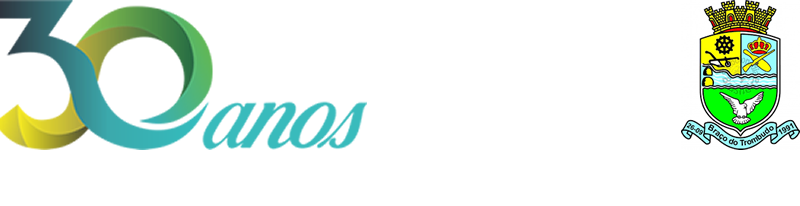 HOMOLOGAÇÃO PRELIMINAR DOS APROVADOS DO PROCESSO SELETIVO Nº 005/2021.O Prefeito de Braço do Trombudo, no uso de suas atribuições constitucionais e atendendo os dispositivos e normas estabelecidas no Edital nº 005/2021 DIVULGA a lista Preliminar dos Aprovados do Processo Seletivo abaixo relacionadas:Braço do Trombudo em 03 de novembro de 2021.Nildo MelmestetPrefeito MunicipalRelação dos Candidatos Ensino Médio Relação dos Candidatos Ensino Médio Relação dos Candidatos Ensino Médio Nº de inscriçãoNomeData de Nascimento002Gabriela Baade Knopp27/08/2003006Cleidi Anita Raduntz05/12/2004009Steissi Bárbara Baade07/11/2003004Miguel Haskel05/04/2005001Clara Victória Stuwer  (ausente)29/04/2003Relação dos Candidatos Ensino Superior  Relação dos Candidatos Ensino Superior  Relação dos Candidatos Ensino Superior  Nº de inscriçãoNomeData de Nascimento003Jucilene Costa dos Santos de Souza15/11/1989005Isaías Siebert dos Santos24/04/2002008Larissa Santana Sell19/02/1991007Gabrielli Medeiros31/07/2002